Об утверждении административного регламента предоставления муниципальной услуги «Выдача разрешения на ввод объекта капитального строительства в эксплуатацию»В соответствии с Градостроительным кодексом Российской Федерации, Федеральным законом от 27.07.2010 г. № 210-ФЗ «Об организации предоставления государственных и муниципальных услуг», Федеральным законом от 27.12.2019г. № 472-ФЗ «О внесении изменений в градостроительный кодекс Российской Федерацией и отдельные законодательные акты Российской Федерации»администрация ПОСТАНОВЛЯЕТ:            1. Утвердить административный регламент предоставления муниципальной услуги «Выдача разрешения на ввод объекта капитального строительства в эксплуатацию» (приложение).           2. Разместить административный регламент предоставления муниципальной услуги «Выдача разрешения на ввод объекта капитального строительства в эксплуатацию» в Государственной информационной системе Республики Коми «Реестр государственных и муниципальных услуг (функций) Республики Коми. 	    3. Признать утратившим силу постановление администрации муниципального района «Печора»  от 24.09.2019 г. № 1176 «Об утверждении административного регламента предоставления муниципальной услуги «Выдача разрешения на ввод объекта капитального строительства в эксплуатацию».4. Настоящее постановление вступает в  силу со дня официального опубликования и  подлежит размещению на официальном сайте администрации муниципального района «Печора».5. Контроль за исполнением настоящего постановления возложить на первого заместителя руководителя администрации Р.И. Грибанова.АДМИНИСТРАЦИЯ МУНИЦИПАЛЬНОГО РАЙОНА «ПЕЧОРА»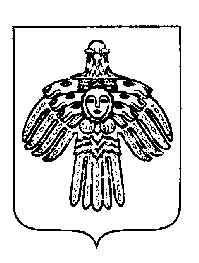 «ПЕЧОРА»  МУНИЦИПАЛЬНÖЙ  РАЙÖНСААДМИНИСТРАЦИЯ ПОСТАНОВЛЕНИЕ ШУÖМПОСТАНОВЛЕНИЕ ШУÖМПОСТАНОВЛЕНИЕ ШУÖМ«        »                       2020 г.г. Печора,  Республика Коми		    № ______Глава муниципального района -руководитель  администрации                                         Н.Н. Паншина